โปรดเติมคำแทนที่ “ก” “ชื่อ” “สกุล” ในกล่องข้อความ และเปลี่ยนตัวอักษรให้เป็นสีดำ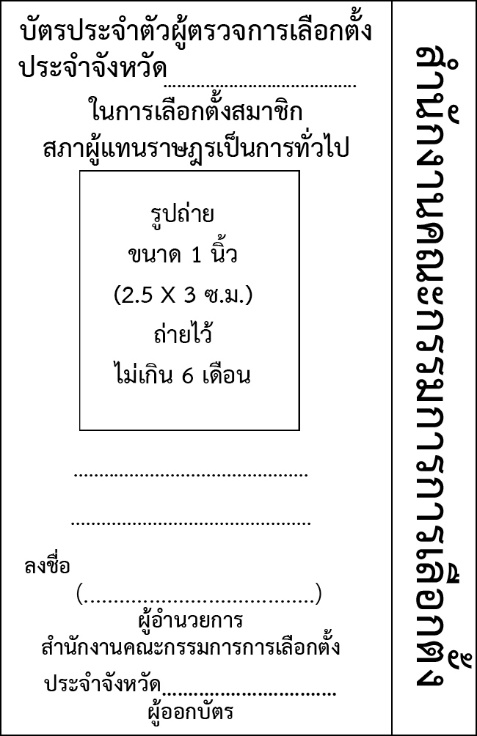 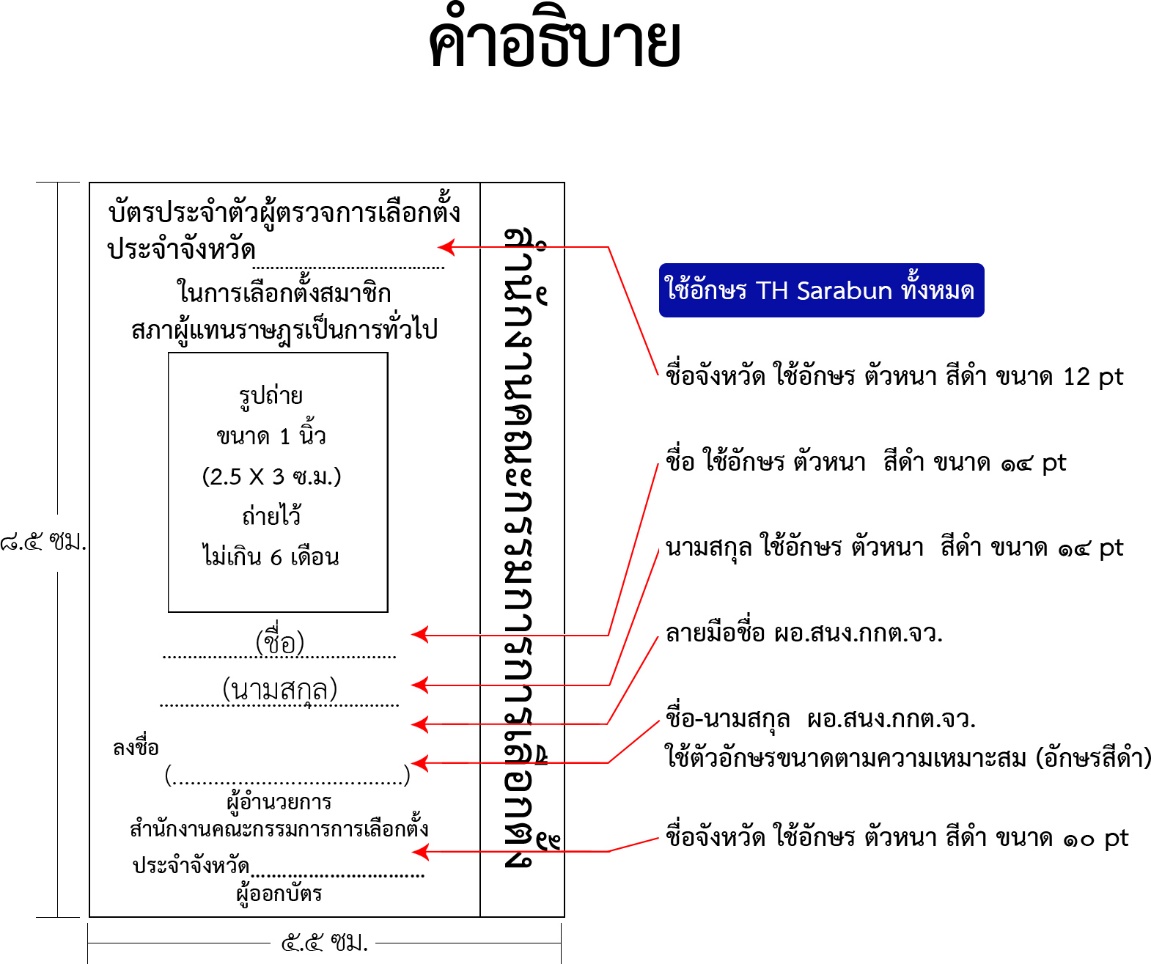 